SAN JUAN DE PASTO, JULIO 31 DE 2019ÍNDICE DE CONTENIDOINTRODUCCIÓNPLAN OPERATIVO CUMPLIMIENTO DE METAS PROCESO DE DESTRUCCIONINTRODUCCIÓNTeniendo en cuenta el Desarrollo del convenio interadministrativo celebrado entre el Departamento de Nariño y la Federación Nacional de Departamentos,  en este informe en desarrollo de la ejecución del proyecto “Programa Anticontrabando Departamento de Nariño” se han realizado actividades  de presencia en los diferentes Municipios con el propósito de reflejar el control y concientización a los tenderos y demás comerciantes para que no expendan productos de contrabando ni adulterados en su negocio; tanto por salvaguardar las rentas departamentales y la salud pública de los ciudadanos.II. PLAN OPERATIVOESTRATEGIA: mejoramiento y calidad de vida en el Departamento de NariñoPara ello se está fortaleciendo la Fiscalización y Control en los establecimientos donde comercializan licores y cigarrillos de contrabando y de igual manera contrarrestar la problemática de la falsificación y/o adulteración de licores; en el transcurso de los tres últimos años se ha logrado los siguientes objetivos:Difundir por los medios de comunicación las recompensas según el Estatuto Tributario a las personas que informen los sitios o establecimientos de comercio donde se comercialice productos adulterados o de contrabando.Adelantar el trámite con las autoridades de Policía Nacional y Fiscalía General de la Nación para tramitar las órdenes de allanamiento y la respectiva captura a personas que se dedican a la falsificación y/o adulteración de Licores y la comercialización de productos de contrabando.Controlar y fiscalizar los establecimientos de comercio en los diferentes municipios del Departamento de Nariño.Organizar los productos incautados y cuyo proceso se encuentra culminado, para dar inicio al proceso de destrucción.Realizar el cierre de establecimientos comerciales que hayan infringido en la comercialización de productos (licores, cigarrillos y cerveza) de contrabando y/o adulterados después del proceso contravenciones correspondientes.La Subsecretaria de Rentas de Nariño está trabajando dentro de los lineamientos del Programa Anti contrabando implementado por la Federación Nacional de Departamentos a través de las siguientes líneas de acción: CapacitacionesComunicacionesAnálisis de la informaciónOperativos de Control Participación ciudadanaCUMPLIMIENTO DE METASSegún el desarrollo de las metas establecidas para el periodo 2019, tomamos como base las incautaciones realizadas en el periodo 2017.Grafico comparativo de aprehensiones realizadas en el departamento de Nariño, periodos 2017, 2018 y 2019.El siguiente grafico nos indica el comportamiento mensual de incautaciones en unidades, en el segundo semestre de los años, 2018 y 2019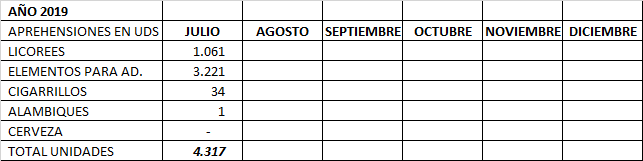 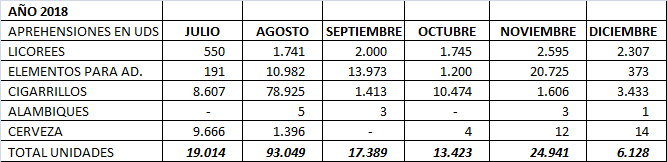 A continuación, referenciaremos los licores y tabaco incautados desde el 01 de enero al 31 de julio de 2019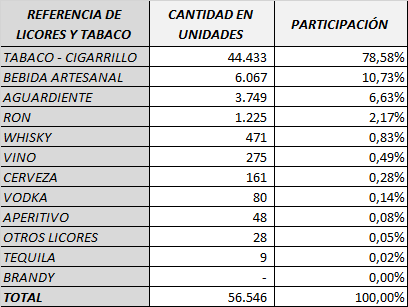 Porcentaje de participación de productos aprehendidos sin tener en cuenta cigarrillos y tabacoIncautaciones de productos de contrabando y adulterados, en unidades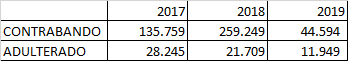 Grupo OperativoSe continúa fortalecido el Grupo Operativo de Rentas con 4 funcionarios de nómina y 32 contratistas de los cuales se distinguen así:Cuatro (4) personas de nómina son coordinadores del grupo operativo de  la Subsecretaria de Rentas del Departamento, cuyo trabajo consistente en diseñar, implementar, coordinar, dirigir y ejecutar el Plan General de Operativos de Control de productos sujetos del impuesto al consumo o la participación, para aplicar en todo el territorio del Departamento de NariñoTreinta y dos (32) personas prestan sus servicios personales de apoyo a la gestión en la Subsecretaria de Rentas del Departamento, cuyo objetivo consistente en efectuar el apoyo logístico permanente en los operativos de control.Cuatro (4) grupos de ocho (8) integrantes con un coordinador cada grupo, quienes se encargan de realizar operativos de control en establecimientos comerciales, presentar informe y evidencias ante la autoridad competente para el trámite de las órdenes de allanamiento, desmantelamiento de alambiques y cierre de establecimientos.Cantidad de operativos que se han coordinado desde el año 2017 al 31 de julio de 2019IV. PROCESO DE DESTRUCCIONEl proceso de destrucción de productos adulterados y de contrabando se ha realizado una vez culminaron los procesos jurídicos correspondientes. ElaboróCarlos Fernando RojasFuncionario RentasPTO /AÑO 201720182019 (Julio)LICORES28.24524.64711.952ELEMENTOS PARA ADULTERAR45.61388.013113.127CIGARRILLOS135.474246.74644.433ALAMBIQUES26175CERVEZA28515.319161TOTAL209.643374.742169.678MES / AÑO210720182019Enero 353334Febrero323032Marzo382228Abril283228Mayo283430Junio303832Julio323530Agosto3338Septiembre3036Octubre3232Noviembre3030Diciembre3034TOTALES378394214                          CANTIDAD PRODUCTOS DESTRUIDOS EN UNIDADES                          CANTIDAD PRODUCTOS DESTRUIDOS EN UNIDADES                          CANTIDAD PRODUCTOS DESTRUIDOS EN UNIDADES                          CANTIDAD PRODUCTOS DESTRUIDOS EN UNIDADES                          CANTIDAD PRODUCTOS DESTRUIDOS EN UNIDADES                          CANTIDAD PRODUCTOS DESTRUIDOS EN UNIDADES                          CANTIDAD PRODUCTOS DESTRUIDOS EN UNIDADESMES/AÑO210420152016201720182019ENEROFEBRERO113.721114.465MARZO 25.19823.97518.791ABRIL17.518MAYO61.475JUNIO15.730JULIOAGOSTO 52.942SEPTIEMBRE 163.63630.706OCTUBRE92.116NOVIEMBRE31.15040.358DICIEMBRE17.87429.89377.405210.596TOTAL POR AÑO295.231255.201126.155117.110325.06118.791TOTAL1.137.549 Unidades destruidas1.137.549 Unidades destruidas1.137.549 Unidades destruidas1.137.549 Unidades destruidas1.137.549 Unidades destruidas